Администрация Калининского Муниципального округаФедерация спортивного ориентирования Тверской областиЧемпионат и Первенство Калининского МО07 мая 2022 г. Тверская обл., Калининский район, д. Фефелово ПСО «Тверские забавы»Информационный бюллетень №1Дата и место проведенияДата соревнований – 05 мая 2024 г.Место соревнований - Тверская обл., Калининский район, д. Фефелово, Парк семейного отдыха «Тверские забавы».ОрганизаторыАдминистрация Калининского МОТверская региональная общественная организация «Федерация спортивного ориентирования Тверской области»Парк семейного отдыха «Тверские забавы»Адрес и номер телефона для связи: Директор соревнований – Ушатина Е.А., т. 8-910-532-09-66Главный судья – Крылов А.М., ССВК, т. 8-910-532-09-69Главный секретарь – Данилова М.И., ССВКГруппы участниковВ дисциплине кросс-классика соревнования проводятся по следующим возрастным группам:  РД, М/Ж10, 12, 14, 16 , 18, 21, 35,  50,  65, М80, OPEN. ПрограммаПрограмма соревнований:- регистрация участников – 11.00-11.45;- открытие соревнований – 11.45-11.55;- начало старта в дисциплине кросс-классика – 12.00 (по стартовому протоколу), участники групп РД стартуют по стартовой станции.- награждение участников – 14.00 или раньше - по готовности.Награждение.В дисциплине кросс-классика победители и призеры в каждой группе по итогам соревнований  награждаются  медалями  и грамотами.Заявка на соревнования.Заявки принимаются до 02 мая - только через систему «Оrgeo». Система отметки.Система отметки электронная «SFR».Местность и карта.Местность представляет из себя окрестности д. Фефелово с изрезанным отрогами оврагом с ручьём. Высота на одном склоне до 25 м. Лес лиственных пород. Проходимость от очень хорошей до очень плохой. Залесенность около 50%. Дорог практически нет. Ручей хорошо преодолевается почти везде:  по бобровым запрудам (обозначены на карте как переправа – черный штрих), по лежащим поперёк ручья деревьям или ниже по течению от бобровых запруд (наименьшая глубина). Во многих местах ручей можно перепрыгнуть. Глубина ручья от 1м до 20см. В болотах, заболоченностях и некоторых небольших понижениях есть вода.Карта составлена в 2017-2018 г.г., последняя корректировка - апрель 2024 г., автор – Крылов Алексей.Масштаб карты: 1:5000.                         Образцы карты: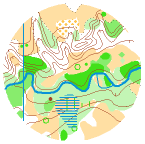 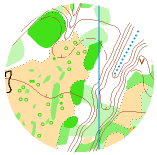 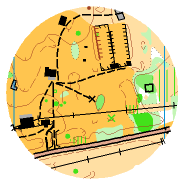  Ограничения района: с севера – поля, с востока – улучшенная дорога, с юга – поля, с запада – лес и поля за пределами карты. Разминка только по асфальтовой дороге в пределах д. Фефелово.Запрещенные для бега места: пахотные участки (оливковый цвет), сады и обрабатываемые земли, мелкие участки обрабатываемой земли парка семейного отдыха «Тверские забавы», зона действия собаки в парке на цепи (обнесена разметкой и отмечена на карте). Предварительные параметры дистанций.В последней трети дистанции для всех групп входит лабиринт. Лабиринт состоит из рядов двойных по высоте бочек (200 л) разного цвета. В качестве перегородок служат тоже бочки. Лабиринт напечатан на обороте основной карты. После отметки на КП36 участник переворачивает карту и на месте этого КП36 нарисован старт лабиринта. Нумерация КП в лабиринте 1,2,3... Выход из лабиринта-КП37, он же есть на основной карте. На КП37 снова переворачиваем карту и следуем дальше по дистанции.Размещение участников.Парковка автомобилей разрешается вдоль асфальтовой дороги.Размещение участников в парке «Тверские забавы», есть помещение для переодевания.Дополнительные услуги.После соревнований можно поиграть в пейнтбол, пострелять в тире, пометать ножи, посетить полосу препятствий. Работает  кафе, можно купить плов, блины, чай, кофе, т. 8-910-532-09-66, Ушатина Елена Алексеевна. Проезд на соревнования.Проезд от окружной дороги по Тургиновскому шоссе: 25 км до             д. Ильинское, далее налево 3 км по асфальту (стоит указатель «Парк активного отдыха «Тверские забавы), в д. Фефелово на развилке ехать по левой дороге.ГруппакмКПКП в лабиринтеМ214,7347Ж21-М18-М354,1317Ж35-Ж18-М503,8296М16-М653,2296Ж16-Ж50-OPEN2,0226М14-Ж65-М801,2165Ж14-М121,1165Ж120,8155М10-Ж10-РД0,7124